Пояснительная записка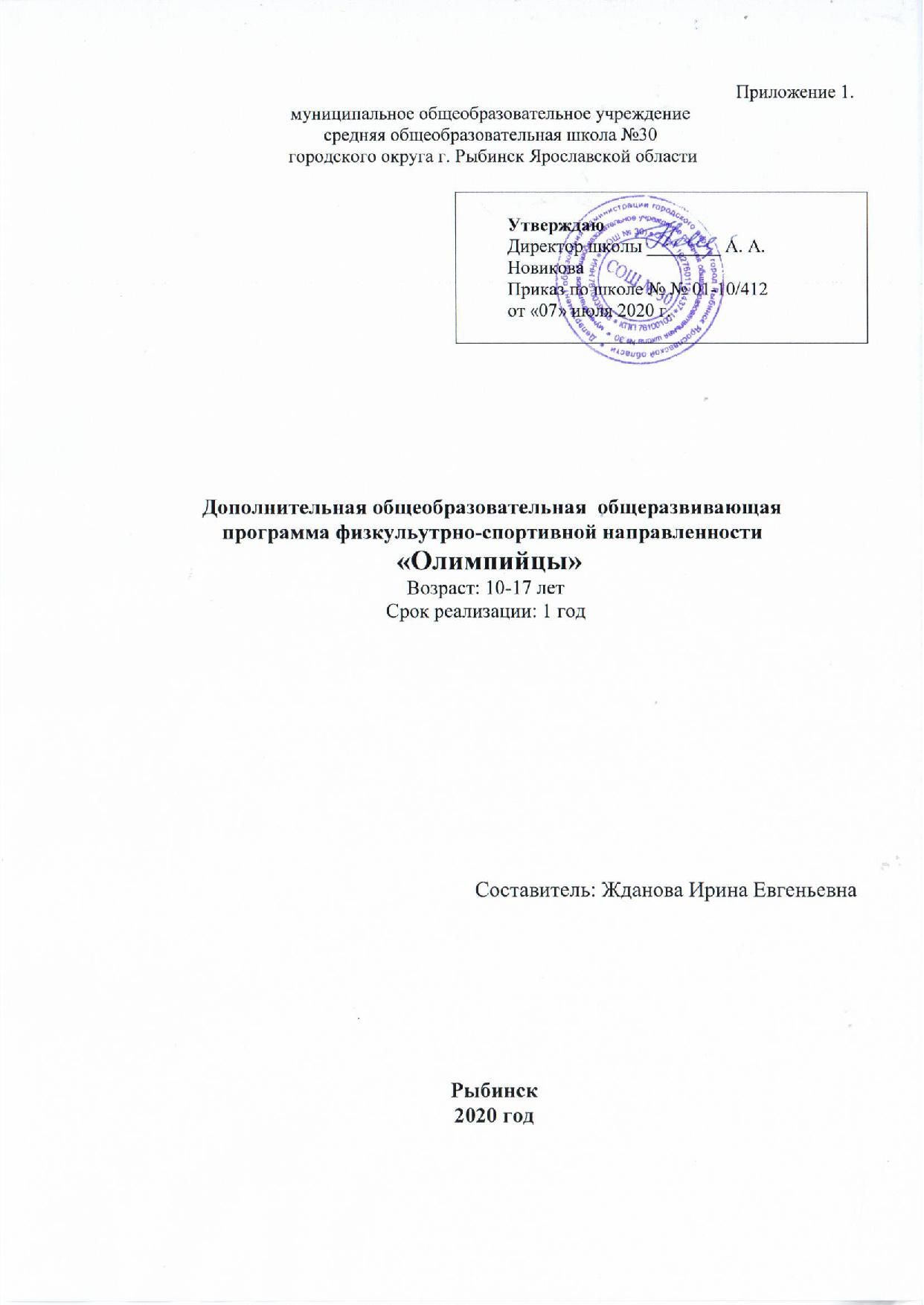 Программа дополнительного образования (ПДО) "ОЛИМПИЙЦЫ" по ОФП составлена на основе ФГОС по физической культуре с учетом материала, который дети изучают на уроках физической культуры в общеобразовательной школе, дополняя его с учётом интересов детей к тем видам спорта, которые пользуются популярностью в повседневной.Основой ОФП являются развитие двигательных качеств человека - быстроты, силы, ловкости, выносливости, гибкости посредством физических упражнений, спортивных и подвижных игр, упражнений с элементами гимнастики и акробатики, прикладных видов спорта.Занятия ОФП общедоступны благодаря разнообразию ее видов, огромному количеству легко дозируемых упражнений, которыми можно заниматься повсюду и в любое время года.Цель данной программы:знакомство учащихся с деятельностью школьного спортивного клуба, формирование гармонически развитой личности при помощи средств физической культуры.Задачи программы:1. Образовательные:ознакомить учащихся с правилами самоконтроля состояния здоровья на занятиях и дома;формировать правильную осанку;обучать диафрагмально-релаксационному дыханию;изучать комплексы физических упражнений с оздоровительной направленностью;помочь учащимся в освоении программных требований основного общего и среднего общего образования по предмету «Физическая культура»формировать у обучающихся навыки здорового образа жизни.2. Развивающие:развивать и совершенствовать его физические и психомоторные качества, обеспечивающие высокую дееспособность; совершенствовать прикладные жизненно важные навыки и умения в ходьбе, беге, прыжках, лазании, обогащение двигательного опыта физическими (в первую очередь – гимнастическими) упражнениями.3. Воспитательные:прививать жизненно важные гигиенические навыки;содействовать развитию познавательных интересов, творческой активности и инициативы;стимулировать развитие волевых и нравственных качеств, определяющих формирование личности ребёнка; формировать умения самостоятельно заниматься физическими упражнениями.4. Оздоровительные:улучшать функциональное состояние организма;повышать физическую и умственную работоспособность;способствовать снижению заболеваемости.Данная ПДО имеет физкультурно-спортивную направленность, реализуется в форме учебных, учебно-тренировочных и тренировочных занятий  2 раза в неделю по 1 часу. Возраст детей, участвующих в реализации ПДО- 10-17 лет, срок реализации – 1 год.Личностными результатами освоения учащимися содержания программы по ОФП являются следующие умения:- активно включаться в общение и взаимодействие со сверстниками на принципах уважения и доброжелательности, взаимопомощи и сопереживания;- проявлять положительные качества личности и управлять своими эмоциями в различных (нестандартных) ситуациях и условиях;- проявлять дисциплинированность, трудолюбие и упорство в достижении поставленных целей;- оказывать бескорыстную помощь своим сверстникам, находить с ними общий язык и общие интересы.Метапредметными результатами освоения учащимися содержания программы по ОФП являются следующие умения:- характеризовать явления (действия и поступки), давать им объективную оценку на основе освоенных знаний и имеющегося опыта;- находить ошибки при выполнении учебных заданий, отбирать способы их исправления;- общаться и взаимодействовать со сверстниками на принципах взаимоуважения и взаимопомощи, дружбы и толерантности;- обеспечивать защиту и сохранность природы во время активного отдыха и занятий физической культурой;- организовывать самостоятельную деятельность с учетом требований ее безопасности, сохранности инвентаря и оборудования, организации места занятий;- планировать собственную деятельность, распределять нагрузку и отдых в процессе ее выполнения;- анализировать и объективно оценивать результаты собственного труда, находить возможности и способы их улучшения;- видеть красоту движений, выделять и обосновывать эстетические признаки в движениях и передвижениях человека;- оценивать красоту телосложения и осанки, сравнивать их с эталонными образцами;- управлять эмоциями при общении со сверстниками и взрослыми, сохранять при этом хладнокровие, сдержанность и рассудительность.Предметными результатами освоения учащимися содержания программы по ОФП являются следующие умения:- планировать занятия физическими упражнениями в режиме дня, организовывать отдых и досуг с использованием средств физической культуры;- излагать факты истории развития физической культуры, характеризовать ее роль и значение в жизнедеятельности человека, связь с трудовой и военной деятельностью;- представлять физическую культуру (физические упражнения) как средство(-а) укрепления здоровья, физического развития и физической подготовки человека;- знать основные физические качества человека, индивидуальные показатели (длину и массу тела) физического развития;- характеризовать физическую нагрузку по показателю частоты пульса, регулировать ее напряженность во время занятий по развитию физических качеств;- бережно обращаться с инвентарем и оборудованием, соблюдать требования техники безопасности во время проведения занятий;- в доступной форме объяснять правила (технику) выполнения двигательных действий, анализировать и находить ошибки, эффективно их исправлять;        - знать правила и последовательность выполнения упражнений утренней гимнастики, физкультминуток, физкультпауз, простейших комплексов для развития физических качеств и формирования правильной осанки; в комплексах по профилактике остроты зрения и дыхательной гимнастики;- подавать строевые команды, вести подсчет при выполнении общеразвивающих упражнений;        - уметь передвигаться различными способами (ходьба, бег, прыжки) в различных условиях;- выполнять простые акробатические соединения и гимнастические комбинации на высоком техническом уровне, характеризовать признаки техничного исполнения;        -  выполнять общеразвивающие упражнения (с предметами и без предметов) для развития основных физических качеств (силы, быстроты, гибкости, выносливости, двигательно-координационных способностей);        - осуществлять индивидуальные и групповые действия в подвижных играх; - освоить на определенном уровне навык работы с различными мячами;- быть способным  применять жизненно важные умения и навыки в различных изменяющихся (вариативных) условиях.        Формы подведения промежуточных итогов реализации ПДО представляют собой контрольные занятия для проверки степени освоения техники двигательных действий, тестирование для проверки уровня развития физических качеств, а также соревнования. Учебно-тематический план Содержание изучаемого курсаОсновы знанийФизическая культура как система разнообразных форм занятий физическими упражнениями. Правила поведения в спортивном зале и на спортивной площадке, требования к одежде и обуви для занятий физической культурой. Двигательный режим школьника. Утренняя зарядка, ее роль и значение, гигиенические требования и правила выполнения комплексов утренней зарядки. Физкультминутки, их роль и значение, правила проведения и выполнения комплексов физкультминуток. Физкультпаузы, их роль и значение, правила проведения и выполнения комплексов упражнений (дыхательных, на профилактику нарушения зрения и т.п.). Закаливающие процедуры, их роль и значение, гигиенические требования, правила и способы проведения. Общие представленияоб осанке, ее влиянии на здоровье человека, требования при выполнении упражнений на формирование правильной осанки.Общие представления о физических упражнениях и их отличии от бытовых движений и действий, правила выполнения общеразвивающих физических упражнений. Правила и приемы организующих команд. Общие представления о физическом развитии человека, правила измерения роста и массы тела. Общие представления о физической подготовке человека и сведения об основных физических качествах.  Физическая нагрузка и ее связь с тренировкой систем дыхания и кровообращения (общие представления).Правила самостоятельного освоения физических упражнений. Правила организации и проведения подвижных игр и простейших соревнований.Общеразвивающие упражненияХодьба, бег, прыжки разными способами и из разных исходных положений; с различной амплитудой, траекторией и направлением движений; на ровной, наклонной и возвышенной опоре. Преодоление малых препятствий прыжком с места, разбега, опорой на руки, запрыгиванием и спрыгиванием, перелезанием, переползанием и проползанием. Преодоление полосы препятствий с использованием разных способов передвижения.Комплексы упражнений: типа зарядки; в движении шагом; с гимнастической палкой, скакалкой,  обручем; на гимнастических скамейках;  с малыми, большими и набивными мячами; специальные для развития физических качеств.Легкая атлетикаМедленный бег до 10 минут; бег 30 и 60метров с высокого старта; бег  ; челночный бег 3х10 метров, 10х5 метров; прыжки в длину с места; прыжки в длину с разбега способом «Согнув ноги»; прыжки в высоту с прямого разбега и способом «Перешагивание»; метание малого мяча с места и с разбега на дальность и в цель.Гимнастика, акробатикаСтроевые упражнения: команды «Становись», «Равняйсь!», «Смирно!», «Вольно», «На 1-2 (1-3) рассчитайсь!», шагом «Марш!», «Стой»; построения и перестроения в шеренгу(-и) и колонну(-ы); размыкание и смыкание  приставным шагом; повороты на месте и в движении; передвижение в колонне по прямой, по кругу, змейкой.Лазание и перелезание: по гимнастической стенке, скамейке; по канату произвольным способом и в три приёма; через стопку гимнастических матов, через гимнастического козла, коня.Равновесие: ходьба по рейке гимнастической скамейки; на напольном гимнастическом бревне – ходьба с выпадами и на носках (лицом и спиной вперёд, боком), повороты на носках и на одной ноге, приседания и переходы в упор присев, в упор на колено, стойка на одной ноге.Акробатика: положения «Упор присев», «Упор лёжа», «Группировка»; перекаты вперёд и назад в группировке, на спину лёжа на животе, в сторону из упора лёжа; кувырки вперёд, назад, в сторону; стойка на лопатках; гимнастический «Мост» из положения лёжа с помощью и самостоятельно; простейшие соединения из 2-3 элементов.Висы и упоры: вис стоя, присев, лёжа; вис на рейке гимнастической стенки, канате, перекладине; вис завесом двумя ногами, на согнутых руках, согнув ноги на низкой перекладине; вис прогнувшись на гимнастической стенке; подтягивание из виса стоя; упор на кистях на гимнастических брусьях и низкой перекладине; сгибание-разгибание рук в упоре на брусьях.Опорные прыжки: в упор на колени на стопку матов с соскоком произвольным способом; на гимнастического козла, коня с переходом в упор присев и соскоком махом рук.Преодоление гимнастической полосы препятствий.ЛаптаТеоретический материал.Краткий обзор появления и развития русской лапты. Правила безопасности. Гигиена мест занятий. Причины травм и их профилактика на занятиях. Правила игры. Особенности выполнения физических упражнений, их последовательность, периоды отдыха, интенсивность, значение многократного повторения каждого упражнения. Организация и проведение соревнований. Ознакомление с требованиями к организации и проведению соревнований по лапте. Круговая и олимпийская системы проведения соревнований. Требования, предъявляемые к участникам. Организация соревнований в классе. Оборудование и инвентарь. Судейство соревнований. Оформление документацииОсновы техники и тактики игры. Работа с теннисным мячом индивидуально, в парах, в тройках, в четверках. Удары по мячу сверху и снизу, подача и слабый удар с набрасывания. Учебные игры по русской лапте. Удары снизу и сверху по летящему мячу. Удары снизу и сверху в зоны 2 и 3, 4 и 5. Передача и ловля мяча в парах, тройках, четверках. Ловля мяча с подачи. Тактика игры. спользование тех или иных ударов в зависимости от техники игры противника. Выбор позиции в поле. Учебные и соревновательные игры. Удар мяча на дальность. Удар битой справа и слева. Удар битой сверху и снизу. Выполнение ударов по различным квадратам. Совершенствование передачи и ловли мяча. Тактика игры. Двусторонняя игра. Совершенствование технических и тактических приемов. Удары: снизу и сверху за контрольную линию. Упражнения для совершенствования тактики игры в защите. Удары сверху, снизу на точность. Передача и ловля мяча с перемещением. Тренировка тактических вариантов игры. Планирование тактических действий. Значение начальной расстановки игроков. Согласованность действий в игре. Двусторонняя игра в лаптуПодвижные игры«Класс – смирно!», «Запрещённое движение», «К своим флажкам», «Два мороза», «Заяц в огороде», «Прыгающие воробышки», «Попади в обруч», «Пятнашки», «Вызов номеров», «Гонки мячей», «Передал – садись», «Воробьи-вороны», «День и ночь», «Охотники и утки», «Заяц без логова», «Мяч ловцу», «Борьба за мяч», «Перестрелка».Эстафеты с предметами и без предметов; встречные и круговые эстафеты; эстафеты с преодолением препятствий; эстафеты с включением гимнастических элементов.Контрольные упражнения, соревнованияНормативы: бег  с высокого старта; бег ; челночный бег 10х5 метров; прыжки в длину с места; метание малого мяча; подтягивание в висе (м), вис (д); поднимание туловища из положения лёжа за 30 сек.; наклоны вперёд из положения сидя.Техника: комплексов общеразвивающих упражнений; прыжков в длину и в высоту с разбега; гимнастических и акробатических упражнений; ведения, передач и ловли баскетбольного мяча.Участие в соревнованиях по ОФП, «Весёлых стартах» и др. ПионерболПодачи: техника выполнения подачи; прием мяча; подача мяча по зонам, управление подачей.Передачи:передачи внутри команды; передачи через сетку; передачи с места и после 2-х шагов в прыжке.Нападающий бросок:техника выполнения нападающего броска;нападающие броски с разных зон.Блокирование:ознакомление с техникой постановки одиночного и группового блока;Комбинированные упражнения: подача – прием; подача – прием – передача;  передача – нападающий бросок;нападающий бросок – блок. Учебно-тренировочные игры: отработка навыков взаимодействия игроков на площадке; отработка индивидуальных действий игроков; отработка групповых действий игроков (страховка игрока, слабо принимающего подачу). Судейство игр:отработка навыков судейства школьных соревнований. Баскетбол. Ведение мяча бегом с обеганием стоек; передача мяча при встречном движении; передача и броски мяча одной, двумя руками с места и в движении с пассивным сопротивлением защитника; перехват мяча во время ведения и передачи; подстраховка; личная опека. Правила техники безопасности. Игра по правилам. Развитие быстроты, силы, выносливости, координации движений. Волейбол. Основные приемы: нижняя прямая подача, верхняя прямая подача, передача сверху двумя руками назад,приём мяча сверху двумя руками с перекатом на спине; приём мяча отражённого сеткой. Тактические действия: передачи мяча из зоны защиты в зону нападения; прямой нападающий удар, индивидуальное блокирование в прыжке с места.  Правила техники безопасности. Игра по правилам. Развитие быстроты, силы, выносливости, координации движений. Футбол. Основные приемы: удары по неподвижному и катящемуся мячу: внешней частью стопы, носком, серединой лба. Остановки мяча. Правила техники безопасности. Игра по правилам. Развитие быстроты, силы, выносливости, координации движений.Методическое обеспечение ПДОТехническое оснащение занятийМеста проведения занятий, оборудование и инвентарь: спортивный зал, гимнастический городок, площадка для спортивных игр; гимнастические стенки, скамейки; гимнастические палки, скакалки, обручи; различные мячи; низкие и высокие баскетбольные кольца; навесные перекладины, параллельные брусья, напольное бревно; гимнастические маты; гимнастический конь, козёл; рулетка, свисток, секундомер.Педагогические принципы обучения и тренировки Реализация принципов сознательности и активности в тренировке с юными спортсменами означает формирование у них: - сознательного отношения к целям, задачам и содержанию тренировочной работы;- сознательного и активного участия в этой работе;- самостоятельности в контроле и оценке своих успехов.Сущность принципа наглядности заключается в максимальном обеспечении соответствующих зрительных, двигательных и других представлений воспитанников об изучаемом движении.Принципы систематичности и последовательности требуют от тренера и ученика соблюдения рациональности, системы и последовательности. Обучение юных спортсменов должно идти от простого к сложному, и каждый новый материал должен быть органически связан с предыдущим. Принцип систематичности – это, прежде всего, регулярность занятий, рациональное чередование нагрузок и отдыха.Принципы доступности и индивидуализации заключаются в обязательном учёте групповых, возрастных и индивидуальных различий учащихся при подборе оптимальных нагрузок в учебно-тренировочном процессе.Методы обучения и тренировкиМетод строго регламентированного упражнения предусматривает:- твёрдую регламентацию программы движений (заранее обусловленный состав движений, порядок их повторения, изменения и взаимосвязи);- чёткую дозировку нагрузки и управление её динамикой по ходу выполнения упражнений, чёткое нормирование места и длительности интервалов отдыха;- создание или использование внешних условий, облегчающих управление учебно-тренировочным процессом и действиями обучающихся (применение вспомогательных снарядов, тренажёров, срочного контроля за воздействием нагрузки).Игровой метод может быть применён на основе любых физических упражнений и необязательно связан с какими-либо играми. Используя игровой метод, можно добиться эмоциональности и высокой интенсивности работы. Разучиваются такие условные игры с конкретным сюжетом, как «Пятнашки», «Воробьи-вороны», «Заяц без логова», «Охотники и утки» и др. Также большое место в тренировке юных спортсменов занимают различные эстафеты.Соревновательный метод используется как в относительно элементарных формах (способ стимулирования интереса и активизации учащихся при выполнении отдельного упражнения на занятиях), так и в самостоятельном виде в качестве контрольно-зачётных или официальных спортивных соревнований. Отличительная  черта соревновательного метода – сопоставление сил воспитанников в условиях упорядоченного соперничества за первенство или высокое достижение. Он используется во время проведения занятий в виде отдельных соревновательных упражнений на силу, быстроту и т.д., особенно там, где существует количественная  оценка определения результата, а так же как самостоятельная форма (комплексные соревнования по ОФП).Словесные методы в учебно-тренировочных занятиях могут быть выражены в форме:- дидактического рассказа, беседы, обсуждения;- инструктирования (объяснение заданий, правил их выполнения);- указаний и команд (как правило, в повелительном наклонении);- сопроводительного пояснения (лаконичный комментарий и замечания);- оценки (способ текущей коррекции действий или их итогов);- самопроговаривания, самоприказа, основанных на внутренней речи спортсмена (например, «сильнее», «быстрее» и т.п.)Сенсорные методы могут реализоваться в форме:- показа самих упражнений;- демонстрации наглядных пособий;- просмотра кино- и видеомагнитофонных материалов;- посещения соревнований.Контрольные упражнения (мониторинг).Календарно - тематическое планирование Список литературыДля учащихся:1. Буйлин Ю.Ф. Теоретическая подготовка юных спортсменов. Москва, «ФиС», 1981.2. Гришина Ю.И. «Общая физическая подготовка». - М.,20163. Казаков П.Н. Футбол, Москва, «ФиС», 1999.4. Годик М.А. Контроль тренировочных и соревновательных нагрузок. – М.,19805. Каганов Л.С. Развиваем выносливость. – М.,19906. Новиков Ю. А. Общая физическая подготовка/ Ю. А. Новиков- М.: «Физкультура и спорт»,2010 г.Для педагогов:1. Буйлова Л.Н.. Кочнева С.В. Организация методической службы учреждений дополнительного образования детей, Москва, «Владос», 2001.2. Верхошанский Ю.В. Основы специальной подготовки спортсмена. - М.,19883. Голощапов Б.Р. История физической культуры. – М.,20094. Настольная книга учителя физкультуры / под редакцией Л.Б. Кофмана / «Ф и С» Москва 1998г.Б.Н.Минаев, Б.М. Шиян, «Основы методики физического воспитания школьников» Москва, «Просвещение», 2000г.5. Ловейко И.Д.Формирование осанки у школьников. - М.,1982.6. Лях В.И., Зданевич А.А. Комплексная программа физического воспитания. - М.,2008.7. Лукьяненко В.П. Физическая культура: основы знаний.- М.,2005.8. Озолин Н.Г. Настольная книга тренера: Наука побеждать - М..: ООО «Издательство Астрель», 2002. - 864 с.:ил.№ТемыКоличество часов1Основы знаний82Общеразвивающие упражненияВ процессе занятий3Легкая атлетика224Гимнастика, акробатика65Спортивные игры:5.1- пионербол105.2- футбол65.3- баскетбол65.4- волейбол5.5- лапта106Подвижные игрыВ процессе занятий7Контрольные упражнения, соревнованияВ процессе занятий8Итого68МесяцсентябрьоктябрьноябрьдекабрьДекабрь- январьЯнварь-февральмартАпрель-майКонтрольное упражнениеБег 60 метровЧелночный бег, прыжок  в длину, отжимания, подтягивания, поднимания туловищаШтрафные броски в баскетболеКувырок вперед, назад, тест на гибкостьПодача мяча в пеонерболе в различные зоныМетание мяча на дальностьЧелночный бегБег 60 метров№Дата занятияТема занятия (изучаемый материал)Количество часов1.Знакомство учащихся с школьным спортивном клубом "Олимпийцы". Его устав, план мероприятий на предстоящий год12.Вводный инструктаж по ОТ. Первичный инструктаж по ОТ на занятиях по л/а, подвижным и спортивным играм. Высокий старт (15-). Входной контроль - бег 60 метров13.Бег с ускорением (30-) с максимальной скоростью. Старты из различных И.П.14.Челночный бег 3х10 м. Подвижная игра «К своим флажкам». Бег с легкоатлетическим парашютом15.ОРУ на месте. Специальные беговые упражнения. Линейные эстафеты.16.Утренняя зарядка: ее роль и значение. Прыжок в длину с места.17.Многоскоки с ноги на ногу, прыжки через препятствия. Подвижная игра «Два мороза».18.ОРУ в движении. Специальные прыжковые упражнения. Встречные эстафеты.19.Двигательный режим школьника. Комплекс упражнений с набивными мячами.110.Комплекс упражнений для развития силы мышц живота и спины. 111.ОРУ с теннисным мячом. Метание теннисного мяча на дальность.112.Метание теннисного мяча в цель. Подвижная игра «Вызов номеров».113.Контрольные упражнения: челночный бег, прыжок в длину с места, поднимание туловища, отжимания.114.Подвижная игра «Запрещенное движение». Медленный бег до 10 минут.115.Развитие специальной выносливости. Переменный бег.116.Закаливающие процедуры: их роль и значение. Эстафеты с предметами.117.Комплекс упражнений для развития силы мышц верхних и нижних конечностей.118.Элементы баскетбола: стойка игрока, перемещения, передачи от груди на месте.119.Элементы баскетбола: повороты без мяча и с мячом, ведение на месте.120.Элементы баскетбола: ведение, повороты, передачи. Остановка двумя шагами.121.Элементы баскетбола: бросок по кольцу с места (повторение). Эстафеты с мячом. Контроль штрафных бросков122.Элементы баскетбола: сочетание различных приемов. Правила игры. Учебная игра 3х3. Стритбол123.Бег в среднем темпе 6 минут. Элементы баскетбола: учебная игра 4х4.124.Первичный инструктаж по ОТ на занятиях по гимнастике. Кувырок вперед.125.Основные гимнастические положения. Кувырок вперед, перекаты вперед-назад.126.Перекаты вперед-назад, кувырок назад. Подвижная игра «Пятнашки».127.Перестроение из одной шеренги в две. Эстафеты с использованием прыжков, кувырков, перекатов.128.Контрольные упражнения: кувырок вперед, кувырок назад, стойка на лопатках, тест на гибкость129Общие представления об осанке, ее влияние на здоровье человека. Эстафеты с предметами.130.Комплекс упражнений для развития силовых способностей.131.Основные положения правил игры в пионербол. Разметка площадки. Стойка игрока. Инструктаж по технике безопасности при проведении игры. Предупреждение травматизма. Переход.132.Перемещение по площадке. Переход.Силовые упражнения для рук, ног, туловища. Броски мяча из-за головы двумя руками в парах, тройках. ОФП133.Броски и ловля мяча  на месте и  после перемещения. Бег на 5м, 10м. Броски мяча в парах, в стенку, через сетку.         134.Обучение подаче мяча, упражнения для рук. Передача в парах.135.Подача мяча.  Приём мяча после подачи136.Действия игрока после приема мяча. Упражнения на координацию. Передача мяча в парах, в тройках, двумя руками. 137.Перемещение вперёд, назад, правым боком, левым. Силовые упражнения для рук.138.Приём подачи, передача к сетке. Контроль подачи мяча в различные зоны. Игра по упрощенным правилам.139.Нападающий бросок с первой линии. Развитие скоростно-силовых  качеств.140.Ловля нападающего броска. Учебно-тренировочная игра.141.Развитие игры «Русская лапта» в России. Разучивание техники перемещений. Стойка игрока. Эстафеты с мячами.142.Российские соревнования по русской лапте. Передачи мяча. Техника перемещений143.Режим и питание спортсмена. Техника осаливания. Передача и ловля мяча. Развитие ловкости. Учебная игра.144.Верхний прямой удар. Закрепление техники осаливания. Передача и ловля мяча. Подвижные игры.145.Техника перемещений. Передача и ловля мяча в двойках. Эстафеты с мячами.146.Групповые действия в лапте. Техника ловли низко летящего мяча. Учебная игра147.Передача и ловля мяча в тройках. Техника перемещений. Развитие координационных способностей. Подвижные игры.148.Удар сбоку. Метание в цель. Метание мяча на дальность. Учебная игра.149.Подача мяча. Круговая лапта. Учебная игра.150.Закрепление техники подачи мяча в лапте. Развитие координационных способностей. Игра «Метко в цель.»151.Техника безопасности на занятиях по футболу. История возникновения футбола.152.Обучение передаче мяча.  Обучение остановке мяча153.Совершенствование навыков передаче мяча.154.Обучение удару мяча слета.155.Совершенствование навыков розыгрыша мяча в стандартных положениях156.Совершенствование ударов мяча по воротам157.Удары по прыгающему и летящему мячу. Учебная игра158.Волонтерское движение. Правила судейства. Проведение спортивных праздников159.Повторный инструктаж по ОТ на занятиях по л/а, подвижным и спортивным играм. Игра «Волейбол» (правила, отдельные элементы).160.Специальные прыжковые упражнения. Прыжок в высоту с прямого разбега.161.ОРУ на месте. Прыжки в высоту с прямого разбега и способом «Перешагивание».162.Физические качества человека. Челночный бег 10х5 м. Подвижная игра «Воробьи-вороны».163.Специальные беговые упражнения. Комплекс упражнений для развития силы мышц живота и спины.164.Контрольные упражнения: прыжок в высоту, челночный бег 10х5 м.165.Комплекс упражнений с набивными мячами. Линейные эстафеты.166.Бег со старта с гандикапом 1-2х30-. Подвижная игра «Салки».167.Контрольные упражнения: метание теннисного мяча на дальность, бег 60 м.168.Подведение итогов года. Награждение лучших спортсменов. Обсуждение планов на следующий год.1